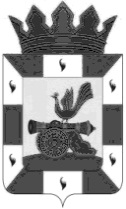 АДМИНИСТРАЦИЯ МУНИЦИПАЛЬНОГО ОБРАЗОВАНИЯ«СМОЛЕНСКИЙ РАЙОН» СМОЛЕНСКОЙ ОБЛАСТИП О С Т А Н О В Л Е Н И Еот 27.08.2021 г.                      № 1593Об утверждении отчета об исполнении бюджета муниципального образования «Смоленский район» Смоленской области за 1 полугодие  2021 годаВ соответствии со статьей 264.2 Бюджетного кодекса Российской Федерации, руководствуясь решением Смоленской районной Думы от 03 июля 2012 года № 73 «Об утверждении положения о бюджетном процессе в муниципальном образовании «Смоленский район» Смоленской области», Уставом муниципального образования «Смоленский район» Смоленской области.АДМИНИСТРАЦИЯ МУНИЦИПАЛЬНОГО ОБРАЗОВАНИЯ «СМОЛЕНСКИЙ РАЙОН»  СМОЛЕНСКОЙ ОБЛАСТИ ПОСТАНОВЛЯЕТ:1. Утвердить отчет об исполнении бюджета муниципального образования «Смоленский район» Смоленской области за 1 полугодие  2021 года согласно приложению к настоящему постановлению.2. Отчет об исполнении бюджета муниципального образования «Смоленский район» Смоленской области за 1 полугодие  2021года представить для ознакомления в Смоленскую районную Думу и контрольно – ревизионную комиссию муниципального образования «Смоленский район» Смоленской области.3. Контроль за исполнением настоящего постановления возложить на заместителя-начальника бюджетного отдела финансового управления Администрации муниципального образования «Смоленский район» Смоленской области (Сныткина О.Н.)4. Постановление вступает в силу со дня его официального опубликования в газете «Сельская правда».Глава муниципального образования«Смоленский район» Смоленской области                                    О.Н. ПавлюченковаОтчет об исполнении бюджета   муниципального образования  «Смоленский район» Смоленской области                  на 01 июля 2021 года1.Доходы бюджета								единицы измерения: руб.2. Расходы бюджетаединицы измерения: руб.3. Источники финансирования дефицита бюджетаединицы измерения: руб.ПриложениеУТВЕРЖДЕНпостановлением Администрациимуниципального образования «Смоленский район»Смоленской областиот 27.08.2021 г.             № 1593 КОДЫФорма по ОКУД 0503317          Дата 01.07.2021       по ОКПО        по ОКТМО 66644000       по ОКЕИ 383Наименование 
показателяКод дохода по бюджетной классификацииутвержденоисполнено% испол-ненияДоходы бюджета - ИТОГОх987 535 147,02496 072 021,6150,2в том числе:   НАЛОГОВЫЕ И НЕНАЛОГОВЫЕ ДОХОДЫ000 1000000000 0000 000309 648 264,08152 435 650,3749,2НАЛОГИ НА ПРИБЫЛЬ, ДОХОДЫ000 1010000000 0000 000233 504 400,00103 961 690,3044,5Налог на доходы физических лиц000 1010200001 0000 110233 504 400,00103 961 690,3044,5Налог на доходы физических лиц с доходов, источником которых является налоговый агент, за исключением доходов, в отношении которых исчисление и уплата налога осуществляются в соответствии со статьями 227, 227.1 и 228 Налогового кодекса Российской Федерации000 1010201001 0000 110232 783 000,00101 735 508,9443,7Налог на доходы физических лиц с доходов, полученных от осуществления деятельности физическими лицами, зарегистрированными в качестве индивидуальных предпринимателей, нотариусов, занимающихся частной практикой, адвокатов, учредивших адвокатские кабинеты, и других лиц, занимающихся частной практикой в соответствии со статьей 227 Налогового кодекса Российской Федерации000 1010202001 0000 110-301 525,71Налог на доходы физических лиц с доходов, полученных физическими лицами в соответствии со статьей 228 Налогового кодекса Российской Федерации000 1010203001 0000 110-668 643,88Налог на доходы физических лиц в виде фиксированных авансовых платежей с доходов, полученных физическими лицами, являющимися иностранными гражданами, осуществляющими трудовую деятельность по найму на основании патента в соответствии со статьей 227.1 Налогового кодекса Российской Федерации000 1010204001 0000 110721 400,00394 563,3054,7Налог на доходы физических лиц в части суммы налога, превышающей 650 000 рублей, относящейся к части налоговой базы, превышающей 5 000 000 рублей (за исключением налога на доходы физических лиц с сумм прибыли контролируемой иностранной компании, в том числе фиксированной прибыли контролируемой иностранной компании)000 1010208001 0000 110-861 448,47НАЛОГИ НА ТОВАРЫ (РАБОТЫ, УСЛУГИ), РЕАЛИЗУЕМЫЕ НА ТЕРРИТОРИИ РОССИЙСКОЙ ФЕДЕРАЦИИ000 1030000000 0000 00011 694 630,005 501 625,8347,0Акцизы по подакцизным товарам (продукции), производимым на территории Российской Федерации000 1030200001 0000 11011 694 630,005 501 625,8347,0Доходы от уплаты акцизов на дизельное топливо, подлежащие распределению между бюджетами субъектов Российской Федерации и местными бюджетами с учетом установленных дифференцированных нормативов отчислений в местные бюджеты000 1030223001 0000 1105 369 750,002 487 864,6146,3Доходы от уплаты акцизов на дизельное топливо, подлежащие распределению между бюджетами субъектов Российской Федерации и местными бюджетами с учетом установленных дифференцированных нормативов отчислений в местные бюджеты (по нормативам, установленным федеральным законом о федеральном бюджете в целях формирования дорожных фондов субъектов Российской Федерации)000 1030223101 0000 1105 369 750,002 487 864,6146,3Доходы от уплаты акцизов на моторные масла для дизельных и (или) карбюраторных (инжекторных) двигателей, подлежащие распределению между бюджетами субъектов Российской Федерации и местными бюджетами с учетом установленных дифференцированных нормативов отчислений в местные бюджеты000 1030224001 0000 11030 600,0018 741,0861,2Доходы от уплаты акцизов на моторные масла для дизельных и (или) карбюраторных (инжекторных) двигателей, подлежащие распределению между бюджетами субъектов Российской Федерации и местными бюджетами с учетом установленных дифференцированных нормативов отчислений в местные бюджеты (по нормативам, установленным федеральным законом о федеральном бюджете в целях формирования дорожных фондов субъектов Российской Федерации)000 1030224101 0000 11030 600,0018 741,0861,2Доходы от уплаты акцизов на автомобильный бензин, подлежащие распределению между бюджетами субъектов Российской Федерации и местными бюджетами с учетом установленных дифференцированных нормативов отчислений в местные бюджеты000 1030225001 0000 1107 063 600,003 459 397,0649,0Доходы от уплаты акцизов на автомобильный бензин, подлежащие распределению между бюджетами субъектов Российской Федерации и местными бюджетами с учетом установленных дифференцированных нормативов отчислений в местные бюджеты (по нормативам, установленным федеральным законом о федеральном бюджете в целях формирования дорожных фондов субъектов Российской Федерации)000 1030225101 0000 1107 063 600,003 459 397,0649,0Доходы от уплаты акцизов на прямогонный бензин, подлежащие распределению между бюджетами субъектов Российской Федерации и местными бюджетами с учетом установленных дифференцированных нормативов отчислений в местные бюджеты000 1030226001 0000 110-769 320,00-464 376,9260,4Доходы от уплаты акцизов на прямогонный бензин, подлежащие распределению между бюджетами субъектов Российской Федерации и местными бюджетами с учетом установленных дифференцированных нормативов отчислений в местные бюджеты (по нормативам, установленным федеральным законом о федеральном бюджете в целях формирования дорожных фондов субъектов Российской Федерации)000 1030226101 0000 110-769 320,00-464 376,9260,4НАЛОГИ НА СОВОКУПНЫЙ ДОХОД000 1050000000 0000 00026 185 600,0015 971 392,1561,0Налог, взимаемый в связи с применением упрощенной системы налогообложения000 1050100000 0000 11011 902 900,009 461 174,0379,5Налог, взимаемый с налогоплательщиков, выбравших в качестве объекта налогообложения доходы000 1050101001 0000 11011 902 900,004 076 357,3634,2Налог, взимаемый с налогоплательщиков, выбравших в качестве объекта налогообложения доходы000 1050101101 0000 11011 902 900,004 076 357,3634,2Налог, взимаемый с налогоплательщиков, выбравших в качестве объекта налогообложения доходы, уменьшенные на величину расходов000 1050102001 0000 110-5 384 816,67Налог, взимаемый с налогоплательщиков, выбравших в качестве объекта налогообложения доходы, уменьшенные на величину расходов (в том числе минимальный налог, зачисляемый в бюджеты субъектов Российской Федерации)000 1050102101 0000 110-5 384 816,67Единый налог на вмененный доход для отдельных видов деятельности000 1050200002 0000 1102 295 300,002 940 871,58128,1Единый налог на вмененный доход для отдельных видов деятельности000 1050201002 0000 1102 295 300,002 945 310,31128,3Единый налог на вмененный доход для отдельных видов деятельности (за налоговые периоды, истекшие до 1 января 2011 года)000 1050202002 0000 110--4 438,73Единый сельскохозяйственный налог000 1050300001 0000 1103 247 600,001 727 480,5253,2Единый сельскохозяйственный налог000 1050301001 0000 1103 247 600,001 727 480,5253,2Налог, взимаемый в связи с применением патентной системы налогообложения000 1050400002 0000 1108 739 800,001 841 866,0221,1Налог, взимаемый в связи с применением патентной системы налогообложения, зачисляемый в бюджеты муниципальных районов5000 1050402002 0000 1108 739 800,001 841 866,0221,1НАЛОГИ НА ИМУЩЕСТВО000 1060000000 0000 000--Налог на имущество физических лиц000 1060100000 0000 110--Налог на имущество физических лиц, взимаемый по ставкам, применяемым к объектам налогообложения, расположенным в границах сельских поселений000 1060103010 0000 110--Земельный налог000 1060600000 0000 110-Земельный налог с организаций000 1060603000 0000 110--Земельный налог с организаций, обладающих земельным участком, расположенным в границах сельских поселений000 1060603310 0000 110--Земельный налог с физических лиц000 1060604000 0000 110--Земельный налог с физических лиц, обладающих земельным участком, расположенным в границах сельских поселений000 1060604310 0000 110--НАЛОГИ, СБОРЫ И РЕГУЛЯРНЫЕ ПЛАТЕЖИ ЗА ПОЛЬЗОВАНИЕ ПРИРОДНЫМИ РЕСУРСАМИ000 1070000000 0000 0004 476 300,002 113 385,0047,2Налог на добычу полезных ископаемых000 1070100001 0000 1104 476 300,002 113 385,0047,2Налог на добычу общераспространенных полезных ископаемых000 1070102001 0000 1104 476 300,002 113 385,0047,2ГОСУДАРСТВЕННАЯ ПОШЛИНА000 1080000000 0000 00011 800,0076 603,03649,2Государственная пошлина по делам, рассматриваемым в судах общей юрисдикции, мировыми судьями000 1080300001 0000 110-76 603,03Государственная пошлина по делам, рассматриваемым в судах общей юрисдикции, мировыми судьями (за исключением Верховного Суда Российской Федерации)000 1080301001 0000 110-76 603,03Государственная пошлина за государственную регистрацию, а также за совершение прочих юридически значимых действий000 1080700001 0000 11011 800,00-Государственная пошлина за выдачу разрешения на установку рекламной конструкции000 1080715001 0000 11011 800,00-ДОХОДЫ ОТ ИСПОЛЬЗОВАНИЯ ИМУЩЕСТВА, НАХОДЯЩЕГОСЯ В ГОСУДАРСТВЕННОЙ И МУНИЦИПАЛЬНОЙ СОБСТВЕННОСТИ000 1110000000 0000 0009 582 700,007 567 404,4379,0Доходы в виде прибыли, приходящейся на доли в уставных (складочных) капиталах хозяйственных товариществ и обществ, или дивидендов по акциям, принадлежащим Российской Федерации, субъектам Российской Федерации или муниципальным образованиям000 1110100000 0000 120632 000,00-Доходы в виде прибыли, приходящейся на доли в уставных (складочных) капиталах хозяйственных товариществ и обществ, или дивидендов по акциям, принадлежащим муниципальным районам000 1110105005 0000 120632 000,00-Доходы, получаемые в виде арендной либо иной платы за передачу в возмездное пользование государственного и муниципального имущества (за исключением имущества бюджетных и автономных учреждений, а также имущества государственных и муниципальных унитарных предприятий, в том числе казенных)000 1110500000 0000 1208 950 700,007 547 404,4384,3Доходы, получаемые в виде арендной платы за земельные участки, государственная собственность на которые не разграничена, а также средства от продажи права на заключение договоров аренды указанных земельных участков000 1110501000 0000 1208 353 600,006 863 111,3782,2Доходы, получаемые в виде арендной платы за земельные участки, государственная собственность на которые не разграничена и которые расположены в границах сельских поселений и межселенных территорий муниципальных районов, а также средства от продажи права на заключение договоров аренды указанных земельных участков000 1110501305 0000 1208 353 600,006 863 111,3782,2Доходы, получаемые в виде арендной платы за земли после разграничения государственной собственности на землю, а также средства от продажи права на заключение договоров аренды указанных земельных участков (за исключением земельных участков бюджетных и автономных учреждений)000 1110502000 0000 120--Доходы, получаемые в виде арендной платы, а также средства от продажи права на заключение договоров аренды за земли, находящиеся в собственности сельских поселений (за исключением земельных участков муниципальных бюджетных и автономных учреждений)000 1110502510 0000 120-Доходы от сдачи в аренду имущества, находящегося в оперативном управлении органов государственной власти, органов местного самоуправления, органов управления государственными внебюджетными фондами и созданных ими учреждений (за исключением имущества бюджетных и автономных учреждений)000 1110503000 0000 120597 100,00684 293,06114,6Доходы от сдачи в аренду имущества, находящегося в оперативном управлении органов управления муниципальных районов и созданных ими учреждений (за исключением имущества муниципальных бюджетных и автономных учреждений)000 1110503505 0000 120597 100,00684 293,06114,6Доходы от сдачи в аренду имущества, находящегося в оперативном управлении органов управления сельских поселений и созданных ими учреждений (за исключением имущества муниципальных бюджетных и автономных учреждений)000 1110503510 0000 120--Прочие доходы от использования имущества и прав, находящихся в государственной и муниципальной собственности (за исключением имущества бюджетных и автономных учреждений, а также имущества государственных и муниципальных унитарных предприятий, в том числе казенных)000 1110900000 0000 120-20 000,00Прочие поступления от использования имущества, находящегося в государственной и муниципальной собственности (за исключением имущества бюджетных и автономных учреждений, а также имущества государственных и муниципальных унитарных предприятий, в том числе казенных)000 1110904000 0000 120-20 000,00Прочие поступления от использования имущества, находящегося в собственности муниципальных районов (за исключением имущества муниципальных бюджетных и автономных учреждений, а также имущества муниципальных унитарных предприятий, в том числе казенных)000 1110904505 0000 120-20 000,00ПЛАТЕЖИ ПРИ ПОЛЬЗОВАНИИ ПРИРОДНЫМИ РЕСУРСАМИ000 1120000000 0000 0008 080 800,002 501 138,1131,0Плата за негативное воздействие на окружающую среду000 1120100001 0000 1208 080 800,002 501 138,1131,0Плата за выбросы загрязняющих веществ в атмосферный воздух стационарными объектами7000 1120101001 0000 120473 200,00267 337,3656,5Плата за сбросы загрязняющих веществ в водные объекты000 1120103001 0000 120327 600,00201 832,7261,6Плата за размещение отходов производства и потребления000 1120104001 0000 1207 280 000,002 031 968,0327,9Плата за размещение отходов производства000 1120104101 0000 1202 912 000,001 673 937,4757,5Плата за размещение твердых коммунальных отходов000 1120104201 0000 1204 368 000,00358 030,568,2ДОХОДЫ ОТ ОКАЗАНИЯ ПЛАТНЫХ УСЛУГ И КОМПЕНСАЦИИ ЗАТРАТ ГОСУДАРСТВА000 1130000000 0000 000-48 690,00Доходы от компенсации затрат государства000 1130200000 0000 130-48 690,00Прочие доходы от компенсации затрат государства000 1130299000 0000 130-48 690,00Прочие доходы от компенсации затрат бюджетов муниципальных районов000 1130299505 0000 130-48 690,00Прочие доходы от компенсации затрат бюджетов сельских поселений000 1130299510 0000 130--ДОХОДЫ ОТ ПРОДАЖИ МАТЕРИАЛЬНЫХ И НЕМАТЕРИАЛЬНЫХ АКТИВОВ000 1140000000 0000 00014 314 844,0812 727 347,1388,9Доходы от продажи квартир000 1140100000 0000 410--Доходы от продажи квартир, находящихся в собственности сельских поселений000 1140105010 0000 410--Доходы от реализации имущества, находящегося в государственной и муниципальной собственности (за исключением движимого имущества бюджетных и автономных учреждений, а также имущества государственных и муниципальных унитарных предприятий, в том числе казенных)000 1140200000 0000 000139 500,00-Доходы от реализации имущества, находящегося в собственности муниципальных районов (за исключением движимого имущества муниципальных бюджетных и автономных учреждений, а также имущества муниципальных унитарных предприятий, в том числе казенных), в части реализации основных средств по указанному имуществу000 1140205005 0000 410139 500,00-Доходы от реализации иного имущества, находящегося в собственности муниципальных районов (за исключением имущества муниципальных бюджетных и автономных учреждений, а также имущества муниципальных унитарных предприятий, в том числе казенных), в части реализации основных средств по указанному имуществу000 1140205305 0000 410139 500,00-Доходы от реализации имущества, находящегося в собственности сельских поселений (за исключением движимого имущества муниципальных бюджетных и автономных учреждений, а также имущества муниципальных унитарных предприятий, в том числе казенных), в части реализации основных средств по указанному имуществу000 1140205010 0000 410--Доходы от реализации иного имущества, находящегося в собственности сельских поселений (за исключением имущества муниципальных бюджетных и автономных учреждений, а также имущества муниципальных унитарных предприятий, в том числе казенных), в части реализации основных средств по указанному имуществу000 1140205310 0000 410--Доходы от продажи земельных участков, находящихся в государственной и муниципальной собственности000 1140600000 0000 43014 175 344,0812 727 347,1389,8Доходы от продажи земельных участков, государственная собственность на которые не разграничена000 1140601000 0000 43014 175 344,0812 727 347,1389,8Доходы от продажи земельных участков, государственная собственность на которые не разграничена и которые расположены в границах сельских поселений и межселенных территорий муниципальных районов000 1140601305 0000 43014 175 344,0812 727 347,1389,8Доходы от продажи земельных участков, государственная собственность на которые разграничена (за исключением земельных участков бюджетных и автономных учреждений)000 1140602000 0000 430--Доходы от продажи земельных участков, находящихся в собственности сельских поселений (за исключением земельных участков муниципальных бюджетных и автономных учреждений)000 1140602510 0000 430--ШТРАФЫ, САНКЦИИ, ВОЗМЕЩЕНИЕ УЩЕРБА000 1160000000 0000 0001 797 190,001 942 509,90108,1Административные штрафы, установленные Кодексом Российской Федерации об административных правонарушениях000 1160100001 0000 140303 090,00434 104,39143,2Административные штрафы, установленные главой 5 Кодекса Российской Федерации об административных правонарушениях, за административные правонарушения, посягающие на права граждан000 1160105001 0000 1407 100,006 465,0191,1Административные штрафы, установленные главой 5 Кодекса Российской Федерации об административных правонарушениях, за административные правонарушения, посягающие на права граждан, налагаемые мировыми судьями, комиссиями по делам несовершеннолетних и защите их прав000 1160105301 0000 1407 100,006 465,0191,1Административные штрафы, установленные главой 6 Кодекса Российской Федерации об административных правонарушениях, за административные правонарушения, посягающие на здоровье, санитарно-эпидемиологическое благополучие населения и общественную нравственность000 1160106001 0000 14032 650,0030 741,4194,2Административные штрафы, установленные главой 6 Кодекса Российской Федерации об административных правонарушениях, за административные правонарушения, посягающие на здоровье, санитарно-эпидемиологическое благополучие населения и общественную нравственность, налагаемые мировыми судьями, комиссиями по делам несовершеннолетних и защите их прав000 1160106301 0000 14032 650,0030 741,4194,2Административные штрафы, установленные главой 7 Кодекса Российской Федерации об административных правонарушениях, за административные правонарушения в области охраны собственности000 1160107001 0000 14016 750,007 627,6545,5Административные штрафы, установленные главой 7 Кодекса Российской Федерации об административных правонарушениях, за административные правонарушения в области охраны собственности, налагаемые мировыми судьями, комиссиями по делам несовершеннолетних и защите их прав000 1160107301 0000 14016 750,007 627,6545,5Административные штрафы, установленные главой 8 Кодекса Российской Федерации об административных правонарушениях, за административные правонарушения в области охраны окружающей среды и природопользования000 1160108001 0000 1406 650,003 000,0045,1Административные штрафы, установленные главой 8 Кодекса Российской Федерации об административных правонарушениях, за административные правонарушения в области охраны окружающей среды и природопользования, налагаемые мировыми судьями, комиссиями по делам несовершеннолетних и защите их прав000 1160108301 0000 1406 650,003 000,0045,1Административные штрафы, установленные главой 9 Кодекса Российской Федерации об административных правонарушениях, за административные правонарушения в промышленности, строительстве и энергетике000 1160109001 0000 140-20 000,00Административные штрафы, установленные главой 9 Кодекса Российской Федерации об административных правонарушениях, за административные правонарушения в промышленности, строительстве и энергетике, налагаемые мировыми судьями, комиссиями по делам несовершеннолетних и защите их прав000 1160109301 0000 140-20 000,00Административные штрафы, установленные главой 11 Кодекса Российской Федерации об административных правонарушениях, за административные правонарушения на транспорте000 1160111001 0000 14050,00-Административные штрафы, установленные главой 11 Кодекса Российской Федерации об административных правонарушениях, за административные правонарушения на транспорте, налагаемые мировыми судьями, комиссиями по делам несовершеннолетних и защите их прав000 1160111301 0000 14050,00-Административные штрафы, установленные главой 13 Кодекса Российской Федерации об административных правонарушениях, за административные правонарушения в области связи и информации000 1160113001 0000 1404 750,00-Административные штрафы, установленные главой 13 Кодекса Российской Федерации об административных правонарушениях, за административные правонарушения в области связи и информации, налагаемые мировыми судьями, комиссиями по делам несовершеннолетних и защите их прав000 1160113301 0000 1404 750,00-Административные штрафы, установленные главой 14 Кодекса Российской Федерации об административных правонарушениях, за административные правонарушения в области предпринимательской деятельности и деятельности саморегулируемых организаций000 1160114001 0000 14021 300,0024 750,00116,2Административные штрафы, установленные главой 14 Кодекса Российской Федерации об административных правонарушениях, за административные правонарушения в области предпринимательской деятельности и деятельности саморегулируемых организаций, налагаемые мировыми судьями, комиссиями по делам несовершеннолетних и защите их прав000 1160114301 0000 14021 300,0024 750,00116,2Административные штрафы, установленные главой 15 Кодекса Российской Федерации об административных правонарушениях, за административные правонарушения в области финансов, налогов и сборов, страхования, рынка ценных бумаг000 1160115001 0000 1406 150,007 400,00120,3Административные штрафы, установленные главой 15 Кодекса Российской Федерации об административных правонарушениях, за административные правонарушения в области финансов, налогов и сборов, страхования, рынка ценных бумаг (за исключением штрафов, указанных в пункте 6 статьи 46 Бюджетного кодекса Российской Федерации), налагаемые мировыми судьями, комиссиями по делам несовершеннолетних и защите их прав000 1160115301 0000 1406 150,007 400,00120,3Административные штрафы, установленные главой 17 Кодекса Российской Федерации об административных правонарушениях, за административные правонарушения, посягающие на институты государственной власти000 1160117001 0000 140800,00500,0062,5Административные штрафы, установленные главой 17 Кодекса Российской Федерации об административных правонарушениях, за административные правонарушения, посягающие на институты государственной власти, налагаемые мировыми судьями, комиссиями по делам несовершеннолетних и защите их прав000 1160117301 0000 140800,00500,0062,5Административные штрафы, установленные главой 19 Кодекса Российской Федерации об административных правонарушениях, за административные правонарушения против порядка управления000 1160119001 0000 14056 950,0057 550,00101,1Административные штрафы, установленные главой 19 Кодекса Российской Федерации об административных правонарушениях, за административные правонарушения против порядка управления, налагаемые мировыми судьями, комиссиями по делам несовершеннолетних и защите их прав000 1160119301 0000 14056 950,0057 550,00101,1Административные штрафы, установленные главой 20 Кодекса Российской Федерации об административных правонарушениях, за административные правонарушения, посягающие на общественный порядок и общественную безопасность000 1160120001 0000 140149 890,00276 070,32184,2Административные штрафы, установленные главой 20 Кодекса Российской Федерации об административных правонарушениях, за административные правонарушения, посягающие на общественный порядок и общественную безопасность, налагаемые мировыми судьями, комиссиями по делам несовершеннолетних и защите их прав000 1160120301 0000 140149 890,00276 070,32184,2Административные штрафы, установленные главой 21 Кодекса Российской Федерации об административных правонарушениях, за административные правонарушения в области воинского учета000 1160121001 0000 14050,00-Административные штрафы, установленные главой 21 Кодекса Российской Федерации об административных правонарушениях, за административные правонарушения в области воинского учета, налагаемые мировыми судьями, комиссиями по делам несовершеннолетних и защите их прав000 1160121301 0000 14050,00-Административные штрафы, установленные Кодексом Российской Федерации об административных правонарушениях, за административные правонарушения в области производства и оборота этилового спирта, алкогольной и спиртосодержащей продукции, а также за административные правонарушения порядка ценообразования в части регулирования цен на этиловый спирт, алкогольную и спиртосодержащую продукцию000 1160133000 0000 140100,00-Административные штрафы, установленные Кодексом Российской Федерации об административных правонарушениях, за административные правонарушения в области производства и оборота этилового спирта, алкогольной и спиртосодержащей продукции, а также за административные правонарушения порядка ценообразования в части регулирования цен на этиловый спирт, алкогольную и спиртосодержащую продукцию, налагаемые мировыми судьями, комиссиями по делам несовершеннолетних и защите их прав000 1160133301 0000 140100,00-Штрафы, неустойки, пени, уплаченные в соответствии с законом или договором в случае неисполнения или ненадлежащего исполнения обязательств перед государственным (муниципальным) органом, органом управления государственным внебюджетным фондом, казенным учреждением, Центральным банком Российской Федерации, иной организацией, действующей от имени Российской Федерации000 1160700000 0000 140374 586,00374 586,00100,0Иные штрафы, неустойки, пени, уплаченные в соответствии с законом или договором в случае неисполнения или ненадлежащего исполнения обязательств перед государственным (муниципальным) органом, казенным учреждением, Центральным банком Российской Федерации, государственной корпорацией000 1160709000 0000 140374 586,00374 586,00100,0Иные штрафы, неустойки, пени, уплаченные в соответствии с законом или договором в случае неисполнения или ненадлежащего исполнения обязательств перед муниципальным органом, (муниципальным казенным учреждением) муниципального района000 1160709005 0000 140374 586,00374 586,00100,0Иные штрафы, неустойки, пени, уплаченные в соответствии с законом или договором в случае неисполнения или ненадлежащего исполнения обязательств перед муниципальным органом, (муниципальным казенным учреждением) сельского поселения000 1160709010 0000 140--Платежи в целях возмещения причиненного ущерба (убытков)000 1161000000 0000 14059 073,0073 478,20124,4Платежи по искам о возмещении ущерба, а также платежи, уплачиваемые при добровольном возмещении ущерба, причиненного муниципальному имуществу сельского поселения (за исключением имущества, закрепленного за муниципальными бюджетными (автономными) учреждениями, унитарными предприятиями)000 1161003010 0000 140--Прочее возмещение ущерба, причиненного муниципальному имуществу сельского поселения (за исключением имущества, закрепленного за муниципальными бюджетными (автономными) учреждениями, унитарными предприятиями)000 1161003210 0000 140--Денежные взыскания, налагаемые в возмещение ущерба, причиненного в результате незаконного или нецелевого использования бюджетных средств000 1161010000 0000 1406 718,0016 991,76252,9Денежные взыскания, налагаемые в возмещение ущерба, причиненного в результате незаконного или нецелевого использования бюджетных средств (в части бюджетов муниципальных районов)000 1161010005 0000 1406 718,0016 991,76252,9Доходы от денежных взысканий (штрафов), поступающие в счет погашения задолженности, образовавшейся до 1 января 2020 года, подлежащие зачислению в бюджеты бюджетной системы Российской Федерации по нормативам, действовавшим в 2019 году000 1161012000 0000 14052 355,0056 486,44107,9Доходы от денежных взысканий (штрафов), поступающие в счет погашения задолженности, образовавшейся до 1 января 2020 года, подлежащие зачислению в бюджет муниципального образования по нормативам, действовавшим в 2019 году000 1161012301 0000 14037 355,0050 615,58135,5Доходы от денежных взысканий (штрафов), поступающие в счет погашения задолженности, образовавшейся до 1 января 2020 года, подлежащие зачислению в федеральный бюджет и бюджет муниципального образования по нормативам, действовавшим в 2019 году000 1161012901 0000 14015 000,005 870,8639,1Платежи, уплачиваемые в целях возмещения вреда000 1161100001 0000 1401 060 341,001 060 341,31100,0Платежи по искам о возмещении вреда, причиненного окружающей среде, а также платежи, уплачиваемые при добровольном возмещении вреда, причиненного окружающей среде (за исключением вреда, причиненного окружающей среде на особо охраняемых природных территориях, а также вреда, причиненного водным объектам), подлежащие зачислению в бюджет муниципального образования000 1161105001 0000 1401 060 341,001 060 341,31100,0ПРОЧИЕ НЕНАЛОГОВЫЕ ДОХОДЫ000 1170000000 0000 000-23 864,49Невыясненные поступления000 1170100000 0000 180-23 864,49Невыясненные поступления, зачисляемые в бюджеты муниципальных районов000 1170105005 0000 180-23 864,49Невыясненные поступления, зачисляемые в бюджеты сельских поселений000 1170105010 0000 180--БЕЗВОЗМЕЗДНЫЕ ПОСТУПЛЕНИЯ000 2000000000 0000 000677 886 882,94343 636 371,2450,7БЕЗВОЗМЕЗДНЫЕ ПОСТУПЛЕНИЯ ОТ ДРУГИХ БЮДЖЕТОВ БЮДЖЕТНОЙ СИСТЕМЫ РОССИЙСКОЙ ФЕДЕРАЦИИ000 2020000000 0000 000677 887 438,55343 636 926,8550,7Дотации бюджетам бюджетной системы Российской Федерации000 2021000000 0000 15090 141 000,0045 070 800,0050,0Дотации на выравнивание бюджетной обеспеченности000 2021500100 0000 15090 141 000,0045 070 800,0050,0Дотации бюджетам муниципальных районов на выравнивание бюджетной обеспеченности из бюджета субъекта Российской Федерации000 2021500105 0000 15090 141 000,0045 070 800,0050,0Дотации на выравнивание бюджетной обеспеченности из бюджетов муниципальных районов, городских округов с внутригородским делением000 2021600100 0000 150--Дотации бюджетам сельских поселений на выравнивание бюджетной обеспеченности из бюджетов муниципальных районов000 2021600110 0000 150--Субсидии бюджетам бюджетной системы Российской Федерации (межбюджетные субсидии)000 2022000000 0000 150112 865 275,5928 774 254,0025,5Субсидии бюджетам на создание и обеспечение функционирования центров образования естественно-научной и технологической направленностей в общеобразовательных организациях, расположенных в сельской местности и малых городах000 2022516900 0000 1506 730 263,006 730 263,00100,0Субсидии бюджетам муниципальных районов на создание и обеспечение функционирования центров образования естественно-научной и технологической направленностей в общеобразовательных организациях, расположенных в сельской местности и малых городах000 2022516905 0000 1506 730 263,006 730 263,00100,0Субсидии бюджетам на строительство и реконструкцию (модернизацию) объектов питьевого водоснабжения000 2022524300 0000 150--Субсидии бюджетам сельских поселений на строительство и реконструкцию (модернизацию) объектов питьевого водоснабжения000 2022524310 0000 150--Субсидии бюджетам на софинансирование расходных обязательств субъектов Российской Федерации, связанных с реализацией федеральной целевой программы "Увековечение памяти погибших при защите Отечества на 2019 - 2024 годы"000 2022529900 0000 150--Субсидии бюджетам сельских поселений на софинансирование расходных обязательств субъектов Российской Федерации, связанных с реализацией федеральной целевой программы "Увековечение памяти погибших при защите Отечества на 2019 - 2024 годы"000 2022529910 0000 150--Субсидии бюджетам на организацию бесплатного горячего питания обучающихся, получающих начальное общее образование в государственных и муниципальных образовательных организациях000 2022530400 0000 15020 055 800,0011 377 067,4656,7Субсидии бюджетам муниципальных районов на организацию бесплатного горячего питания обучающихся, получающих начальное общее образование в государственных и муниципальных образовательных организациях000 2022530405 0000 15020 055 800,0011 377 067,4656,7Субсидии бюджетам на обеспечение развития и укрепления материально-технической базы домов культуры в населенных пунктах с числом жителей до 50 тысяч человек000 2022546700 0000 1501 343 334,001 343 334,00100,0Субсидии бюджетам муниципальных районов на обеспечение развития и укрепления материально-технической базы домов культуры в населенных пунктах с числом жителей до 50 тысяч человек000 2022546705 0000 1501 343 334,001 343 334,00100,0Субсидии бюджетам сельских поселений на обеспечение развития и укрепления материально-технической базы домов культуры в населенных пунктах с числом жителей до 50 тысяч человек000 2022546710 0000 150--Субсидии бюджетам на реализацию мероприятий по обеспечению жильем молодых семей000 2022549700 0000 1501 148 461,591 148 461,59100,0Субсидии бюджетам муниципальных районов на реализацию мероприятий по обеспечению жильем молодых семей000 2022549705 0000 1501 148 461,591 148 461,59100,0Субсидии бюджетам на поддержку отрасли культуры000 2022551900 0000 1502 585 988,001 575 133,9560,9Субсидии бюджетам муниципальных районов на поддержку отрасли культуры000 2022551905 0000 1502 585 988,001 575 133,9560,9Субсидии бюджетам на реализацию программ формирования современной городской среды000 2022555500 0000 150--Субсидии бюджетам сельских поселений на реализацию программ формирования современной городской среды000 2022555510 0000 150--Субсидии бюджетам на обеспечение комплексного развития сельских территорий000 2022557600 0000 150970 929,00-Субсидии бюджетам муниципальных районов на обеспечение комплексного развития сельских территорий000 2022557605 0000 150970 929,00-Субсидии бюджетам сельских поселений на обеспечение комплексного развития сельских территорий000 2022557610 0000 150--Прочие субсидии000 2022999900 0000 15080 030 500,006 599 994,008,2Прочие субсидии бюджетам муниципальных районов000 2022999905 0000 15080 030 500,006 599 994,008,2Прочие субсидии бюджетам сельских поселений000 2022999910 0000 150--Субвенции бюджетам бюджетной системы Российской Федерации000 2023000000 0000 150467 684 507,44269 691 088,6757,7Субвенции местным бюджетам на выполнение передаваемых полномочий субъектов Российской Федерации000 2023002400 0000 150443 798 100,00255 652 411,6157,6Субвенции бюджетам муниципальных районов на выполнение передаваемых полномочий субъектов Российской Федерации000 2023002405 0000 150443 798 100,00255 652 411,6157,6Субвенции бюджетам на осуществление первичного воинского учета на территориях, где отсутствуют военные комиссариаты000 2023511800 0000 150--Субвенции бюджетам сельских поселений на осуществление первичного воинского учета на территориях, где отсутствуют военные комиссариаты000 2023511810 0000 150--Субвенции бюджетам на осуществление полномочий по составлению (изменению) списков кандидатов в присяжные заседатели федеральных судов общей юрисдикции в Российской Федерации000 2023512000 0000 1504 700,00-Субвенции бюджетам муниципальных районов на осуществление полномочий по составлению (изменению) списков кандидатов в присяжные заседатели федеральных судов общей юрисдикции в Российской Федерации000 2023512005 0000 1504 700,00-Субвенции бюджетам муниципальных образований на ежемесячное денежное вознаграждение за классное руководство педагогическим работникам государственных и муниципальных общеобразовательных организаций000 2023530300 0000 15021 404 900,0013 174 100,0061,5Субвенции бюджетам муниципальных районов на ежемесячное денежное вознаграждение за классное руководство педагогическим работникам государственных и муниципальных общеобразовательных организаций000 2023530305 0000 15021 404 900,0013 174 100,0061,5Субвенции бюджетам на проведение Всероссийской переписи населения 2020 года000 2023546900 0000 150915 337,44-Субвенции бюджетам муниципальных районов на проведение Всероссийской переписи населения 2020 года000 2023546905 0000 150915 337,44-Субвенции бюджетам на государственную регистрацию актов гражданского состояния000 2023593000 0000 1501 561 470,00864 577,0655,4Субвенции бюджетам муниципальных районов на государственную регистрацию актов гражданского состояния000 2023593005 0000 1501 561 470,00864 577,0655,4Иные межбюджетные трансферты000 2024000000 0000 1507 196 655,52100 784,181,4Межбюджетные трансферты, передаваемые бюджетам муниципальных образований на осуществление части полномочий по решению вопросов местного значения в соответствии с заключенными соглашениями000 2024001400 0000 150596 661,52100 784,1816,9Межбюджетные трансферты, передаваемые бюджетам муниципальных районов из бюджетов поселений на осуществление части полномочий по решению вопросов местного значения в соответствии с заключенными соглашениями000 2024001405 0000 150596 661,52100 784,1816,9Прочие межбюджетные трансферты, передаваемые бюджетам000 2024999900 0000 1506 599 994,00-Прочие межбюджетные трансферты, передаваемые бюджетам муниципальных районов000 2024999905 0000 1506 599 994,00-Прочие межбюджетные трансферты, передаваемые бюджетам сельских поселений000 2024999910 0000 150--ПРОЧИЕ БЕЗВОЗМЕЗДНЫЕ ПОСТУПЛЕНИЯ000 2070000000 0000 000--Прочие безвозмездные поступления в бюджеты сельских поселений000 2070500010 0000 150--Прочие безвозмездные поступления в бюджеты сельских поселений000 2070503010 0000 150--ДОХОДЫ БЮДЖЕТОВ БЮДЖЕТНОЙ СИСТЕМЫ РОССИЙСКОЙ ФЕДЕРАЦИИ ОТ ВОЗВРАТА ОСТАТКОВ СУБСИДИЙ, СУБВЕНЦИЙ И ИНЫХ МЕЖБЮДЖЕТНЫХ ТРАНСФЕРТОВ, ИМЕЮЩИХ ЦЕЛЕВОЕ НАЗНАЧЕНИЕ, ПРОШЛЫХ ЛЕТ000 2180000000 0000 000343 072,42343 072,42100,0Доходы бюджетов бюджетной системы Российской Федерации от возврата бюджетами бюджетной системы Российской Федерации остатков субсидий, субвенций и иных межбюджетных трансфертов, имеющих целевое назначение, прошлых лет, а также от возврата организациями остатков субсидий прошлых лет000 2180000000 0000 150343 072,42343 072,42100,0Доходы бюджетов муниципальных районов от возврата бюджетами бюджетной системы Российской Федерации остатков субсидий, субвенций и иных межбюджетных трансфертов, имеющих целевое назначение, прошлых лет, а также от возврата организациями остатков субсидий прошлых лет000 2180000005 0000 150343 072,42343 072,42100,0Доходы бюджетов муниципальных районов от возврата организациями остатков субсидий прошлых лет000 2180500005 0000 150343 072,42343 072,42100,0Доходы бюджетов муниципальных районов от возврата бюджетными учреждениями остатков субсидий прошлых лет000 2180501005 0000 150343 072,42343 072,42100,0ВОЗВРАТ ОСТАТКОВ СУБСИДИЙ, СУБВЕНЦИЙ И ИНЫХ МЕЖБЮДЖЕТНЫХ ТРАНСФЕРТОВ, ИМЕЮЩИХ ЦЕЛЕВОЕ НАЗНАЧЕНИЕ, ПРОШЛЫХ ЛЕТ000 2190000000 0000 000-343 628,03-343 628,03100,0Возврат остатков субсидий, субвенций и иных межбюджетных трансфертов, имеющих целевое назначение, прошлых лет из бюджетов муниципальных районов000 2190000005 0000 150-343 628,03-343 628,03100,0Возврат прочих остатков субсидий, субвенций и иных межбюджетных трансфертов, имеющих целевое назначение, прошлых лет из бюджетов муниципальных районов000 2196001005 0000 150-343 628,03-343 628,03100,0Наименование показателяКод расхода по бюджетной классификацииутвержденоисполнено% испол-ненияРасходы бюджета - ИТОГОх1 046 056 425,29478 397 333,4745,7в том числе: ОБЩЕГОСУДАРСТВЕННЫЕ ВОПРОСЫ000 0100 0000000000 000114 024 956,8051 464 884,0645,1Функционирование высшего должностного лица субъекта Российской Федерации и муниципального образования000 0102 0000000000 0002 084 817,58917 230,9944,0Расходы на выплаты персоналу в целях обеспечения выполнения функций государственными (муниципальными) органами, казенными учреждениями, органами управления государственными внебюджетными фондами000 0102 0000000000 1002 084 817,58917 230,9944,0Расходы на выплаты персоналу государственных (муниципальных) органов000 0102 0000000000 1202 084 817,58917 230,9944,0Фонд оплаты труда государственных (муниципальных) органов000 0102 0000000000 1211 601 242,38736 641,7746,0Взносы по обязательному социальному страхованию на выплаты денежного содержания и иные выплаты работникам государственных (муниципальных) органов000 0102 0000000000 129483 575,20180 589,2237,3Функционирование законодательных (представительных) органов государственной власти и представительных органов муниципальных образований000 0103 0000000000 0002 658 807,73973 092,1636,6Расходы на выплаты персоналу в целях обеспечения выполнения функций государственными (муниципальными) органами, казенными учреждениями, органами управления государственными внебюджетными фондами000 0103 0000000000 1001 386 507,72623 996,8445,0Расходы на выплаты персоналу государственных (муниципальных) органов000 0103 0000000000 1201 386 507,72623 996,8445,0Фонд оплаты труда государственных (муниципальных) органов000 0103 0000000000 1211 064 906,08491 648,2146,2Иные выплаты, за исключением фонда оплаты труда государственных (муниципальных) органов, лицам, привлекаемым согласно законодательству для выполнения отдельных полномочий000 0103 0000000000 123--Взносы по обязательному социальному страхованию на выплаты денежного содержания и иные выплаты работникам государственных (муниципальных) органов000 0103 0000000000 129321 601,64132 348,6341,2Закупка товаров, работ и услуг для обеспечения государственных (муниципальных) нужд000 0103 0000000000 2001 255 300,01332 095,3226,5Иные закупки товаров, работ и услуг для обеспечения государственных (муниципальных) нужд000 0103 0000000000 2401 255 300,01332 095,3226,5Прочая закупка товаров, работ и услуг000 0103 0000000000 2441 255 300,01332 095,3226,5Иные бюджетные ассигнования000 0103 0000000000 80017 000,0017 000,00100,0Исполнение судебных актов000 0103 0000000000 83017 000,0017 000,00100,0Исполнение судебных актов Российской Федерации и мировых соглашений по возмещению причиненного вреда000 0103 0000000000 83117 000,0017 000,00100,0Функционирование Правительства Российской Федерации, высших исполнительных органов государственной власти субъектов Российской Федерации, местных администраций000 0104 0000000000 00048 259 440,1120 248 818,1442,0Расходы на выплаты персоналу в целях обеспечения выполнения функций государственными (муниципальными) органами, казенными учреждениями, органами управления государственными внебюджетными фондами000 0104 0000000000 10040 547 593,1117 612 168,8043,4Расходы на выплаты персоналу государственных (муниципальных) органов000 0104 0000000000 12040 547 593,1117 612 168,8043,4Фонд оплаты труда государственных (муниципальных) органов000 0104 0000000000 12131 102 147,5213 690 012,3144,0Иные выплаты персоналу государственных (муниципальных) органов, за исключением фонда оплаты труда000 0104 0000000000 12252 600,0036 120,0068,7Взносы по обязательному социальному страхованию на выплаты денежного содержания и иные выплаты работникам государственных (муниципальных) органов000 0104 0000000000 1299 392 845,593 886 036,4941,4Закупка товаров, работ и услуг для обеспечения государственных (муниципальных) нужд000 0104 0000000000 2007 607 296,782 532 099,1233,3Иные закупки товаров, работ и услуг для обеспечения государственных (муниципальных) нужд000 0104 0000000000 2407 607 296,782 532 099,1233,3Прочая закупка товаров, работ и услуг000 0104 0000000000 2445 908 437,171 723 158,0529,2Закупка энергетических ресурсов000 0104 0000000000 2471 698 859,61808 941,0747,6Иные бюджетные ассигнования000 0104 0000000000 800104 550,22104 550,22100,0Уплата налогов, сборов и иных платежей000 0104 0000000000 850104 550,22104 550,22100,0Уплата прочих налогов, сборов000 0104 0000000000 8521 700,001 700,00100,0Уплата иных платежей000 0104 0000000000 853102 850,22102 850,22100,0Судебная система000 0105 0000000000 0004 700,00-Закупка товаров, работ и услуг для обеспечения государственных (муниципальных) нужд000 0105 0000000000 2004 700,00-Иные закупки товаров, работ и услуг для обеспечения государственных (муниципальных) нужд000 0105 0000000000 2404 700,00-Прочая закупка товаров, работ и услуг000 0105 0000000000 2444 700,00-Обеспечение деятельности финансовых, налоговых и таможенных органов и органов финансового (финансово-бюджетного) надзора000 0106 0000000000 00012 613 614,005 943 817,4247,1Расходы на выплаты персоналу в целях обеспечения выполнения функций государственными (муниципальными) органами, казенными учреждениями, органами управления государственными внебюджетными фондами000 0106 0000000000 10011 188 874,005 481 430,1549,0Расходы на выплаты персоналу государственных (муниципальных) органов000 0106 0000000000 12011 188 874,005 481 430,1549,0Фонд оплаты труда государственных (муниципальных) органов000 0106 0000000000 1218 593 182,804 308 414,4350,1Иные выплаты персоналу государственных (муниципальных) органов, за исключением фонда оплаты труда000 0106 0000000000 122550,00-Взносы по обязательному социальному страхованию на выплаты денежного содержания и иные выплаты работникам государственных (муниципальных) органов000 0106 0000000000 1292 595 141,201 173 015,7245,2Закупка товаров, работ и услуг для обеспечения государственных (муниципальных) нужд000 0106 0000000000 2001 424 240,00461 887,2732,4Иные закупки товаров, работ и услуг для обеспечения государственных (муниципальных) нужд000 0106 0000000000 2401 424 240,00461 887,2732,4Прочая закупка товаров, работ и услуг000 0106 0000000000 2441 424 240,00461 887,2732,4Иные бюджетные ассигнования000 0106 0000000000 800500,00500,00100,0Уплата налогов, сборов и иных платежей000 0106 0000000000 850500,00500,00100,0Уплата иных платежей000 0106 0000000000 853500,00500,00100,0Резервные фонды000 0111 0000000000 0001 793 000,00-Иные бюджетные ассигнования000 0111 0000000000 8001 793 000,00-Резервные средства000 0111 0000000000 8701 793 000,00-Другие общегосударственные вопросы000 0113 0000000000 00046 610 577,3823 381 925,3550,2Расходы на выплаты персоналу в целях обеспечения выполнения функций государственными (муниципальными) органами, казенными учреждениями, органами управления государственными внебюджетными фондами000 0113 0000000000 10010 943 687,005 032 010,7646,0Расходы на выплаты персоналу казенных учреждений000 0113 0000000000 1109 470 597,004 221 151,0344,6Фонд оплаты труда учреждений000 0113 0000000000 1117 273 884,003 285 694,0445,2Взносы по обязательному социальному страхованию на выплаты по оплате труда работников и иные выплаты работникам учреждений000 0113 0000000000 1192 196 713,00935 456,9942,6Расходы на выплаты персоналу государственных (муниципальных) органов000 0113 0000000000 1201 473 090,00810 859,7355,0Фонд оплаты труда государственных (муниципальных) органов000 0113 0000000000 1211 133 143,44627 324,2855,4Взносы по обязательному социальному страхованию на выплаты денежного содержания и иные выплаты работникам государственных (муниципальных) органов000 0113 0000000000 129339 946,56183 535,4554,0Закупка товаров, работ и услуг для обеспечения государственных (муниципальных) нужд000 0113 0000000000 2003 179 877,781 202 614,5937,8Иные закупки товаров, работ и услуг для обеспечения государственных (муниципальных) нужд000 0113 0000000000 2403 179 877,781 202 614,5937,8Прочая закупка товаров, работ и услуг000 0113 0000000000 2443 179 877,781 202 614,5937,8Социальное обеспечение и иные выплаты населению000 0113 0000000000 30059 510,0059 500,00100,0Иные выплаты населению000 0113 0000000000 36059 510,0059 500,00100,0Предоставление субсидий бюджетным, автономным учреждениям и иным некоммерческим организациям000 0113 0000000000 60031 432 878,6017 005 000,0054,1Субсидии бюджетным учреждениям000 0113 0000000000 61031 432 878,6017 005 000,0054,1Субсидии бюджетным учреждениям на финансовое обеспечение государственного (муниципального) задания на оказание государственных (муниципальных) услуг (выполнение работ)000 0113 0000000000 61131 305 678,6016 930 000,0054,1Субсидии бюджетным учреждениям на иные цели000 0113 0000000000 612127 200,0075 000,0059,0Иные бюджетные ассигнования000 0113 0000000000 800994 624,0082 800,008,3Исполнение судебных актов000 0113 0000000000 830994 624,0082 800,008,3Исполнение судебных актов Российской Федерации и мировых соглашений по возмещению причиненного вреда000 0113 0000000000 831994 624,0082 800,008,3НАЦИОНАЛЬНАЯ ЭКОНОМИКА000 0400 0000000000 000126 414 022,66423 585,510,3Сельское хозяйство и рыболовство000 0405 0000000000 000360 000,00-Закупка товаров, работ и услуг для обеспечения государственных (муниципальных) нужд000 0405 0000000000 20050 000,00-Иные закупки товаров, работ и услуг для обеспечения государственных (муниципальных) нужд000 0405 0000000000 24050 000,00-Прочая закупка товаров, работ и услуг000 0405 0000000000 24450 000,00-Иные бюджетные ассигнования000 0405 0000000000 800310 000,00-Субсидии юридическим лицам (кроме некоммерческих организаций), индивидуальным предпринимателям, физическим лицам - производителям товаров, работ, услуг000 0405 0000000000 810310 000,00-Субсидии на возмещение недополученных доходов и (или) возмещение фактически понесенных затрат в связи с производством (реализацией) товаров, выполнением работ, оказанием услуг000 0405 0000000000 811200 000,00-Субсидии (гранты в форме субсидий) на финансовое обеспечение затрат в связи с производством (реализацией) товаров, выполнением работ, оказанием услуг, не подлежащие казначейскому сопровождению000 0405 0000000000 813110 000,00-Дорожное хозяйство (дорожные фонды)000 0409 0000000000 000121 243 022,66348 585,510,3Закупка товаров, работ и услуг для обеспечения государственных (муниципальных) нужд000 0409 0000000000 200117 247 110,66348 585,510,3Иные закупки товаров, работ и услуг для обеспечения государственных (муниципальных) нужд000 0409 0000000000 240117 247 110,66348 585,510,3Прочая закупка товаров, работ и услуг000 0409 0000000000 244116 934 287,53282 983,860,2Закупка энергетических ресурсов000 0409 0000000000 247312 823,1365 601,6521,0Капитальные вложения в объекты государственной (муниципальной) собственности000 0409 0000000000 4003 995 912,00-Бюджетные инвестиции000 0409 0000000000 4103 995 912,00-Бюджетные инвестиции в объекты капитального строительства государственной (муниципальной) собственности000 0409 0000000000 4143 995 912,00-Другие вопросы в области национальной экономики000 0412 0000000000 0004 811 000,0075 000,001,6Закупка товаров, работ и услуг для обеспечения государственных (муниципальных) нужд000 0412 0000000000 2004 811 000,0075 000,001,6Иные закупки товаров, работ и услуг для обеспечения государственных (муниципальных) нужд000 0412 0000000000 2404 811 000,0075 000,001,6Прочая закупка товаров, работ и услуг000 0412 0000000000 244555 000,0075 000,0013,5Закупка товаров, работ и услуг для обеспечения государственных (муниципальных) нужд в области геодезии и картографии вне рамок государственного оборонного заказа000 0412 0000000000 2454 256 000,00-ЖИЛИЩНО-КОММУНАЛЬНОЕ ХОЗЯЙСТВО000 0500 0000000000 0002 627 041,71444 486,6716,9Жилищное хозяйство000 0501 0000000000 000400 000,00144 027,0736,0Закупка товаров, работ и услуг для обеспечения государственных (муниципальных) нужд000 0501 0000000000 200400 000,00144 027,0736,0Иные закупки товаров, работ и услуг для обеспечения государственных (муниципальных) нужд000 0501 0000000000 240400 000,00144 027,0736,0Прочая закупка товаров, работ и услуг000 0501 0000000000 244397 305,47141 332,5435,6Закупка энергетических ресурсов000 0501 0000000000 2472 694,532 694,53100,0Благоустройство000 0503 0000000000 0002 227 041,71300 459,6013,5Закупка товаров, работ и услуг для обеспечения государственных (муниципальных) нужд000 0503 0000000000 200840 000,00300 459,6035,8Иные закупки товаров, работ и услуг для обеспечения государственных (муниципальных) нужд000 0503 0000000000 240840 000,00300 459,6035,8Прочая закупка товаров, работ и услуг000 0503 0000000000 244840 000,00300 459,6035,8Предоставление субсидий бюджетным, автономным учреждениям и иным некоммерческим организациям000 0503 0000000000 6001 387 041,71-Субсидии бюджетным учреждениям000 0503 0000000000 6101 387 041,71-Субсидии бюджетным учреждениям на иные цели000 0503 0000000000 6121 387 041,71-ОБРАЗОВАНИЕ000 0700 0000000000 000588 770 442,63326 418 991,2055,4Дошкольное образование000 0701 0000000000 000167 599 358,7283 062 519,8049,6Закупка товаров, работ и услуг для обеспечения государственных (муниципальных) нужд000 0701 0000000000 20035 600,00-Иные закупки товаров, работ и услуг для обеспечения государственных (муниципальных) нужд000 0701 0000000000 24035 600,00-Прочая закупка товаров, работ и услуг000 0701 0000000000 24435 600,00-Предоставление субсидий бюджетным, автономным учреждениям и иным некоммерческим организациям000 0701 0000000000 600167 563 758,7283 062 519,8049,6Субсидии бюджетным учреждениям000 0701 0000000000 610167 563 758,7283 062 519,8049,6Субсидии бюджетным учреждениям на финансовое обеспечение государственного (муниципального) задания на оказание государственных (муниципальных) услуг (выполнение работ)000 0701 0000000000 611149 144 317,7271 828 519,8048,2Субсидии бюджетным учреждениям на иные цели000 0701 0000000000 61218 419 441,0011 234 000,0061,0Общее образование000 0702 0000000000 000394 805 184,47230 568 749,1758,4Закупка товаров, работ и услуг для обеспечения государственных (муниципальных) нужд000 0702 0000000000 200637 200,00205 156,7132,2Иные закупки товаров, работ и услуг для обеспечения государственных (муниципальных) нужд000 0702 0000000000 240637 200,00205 156,7132,2Прочая закупка товаров, работ и услуг000 0702 0000000000 244637 200,00205 156,7132,2Социальное обеспечение и иные выплаты населению000 0702 0000000000 300421 414,75339 893,4880,7Социальные выплаты гражданам, кроме публичных нормативных социальных выплат000 0702 0000000000 320403 414,75321 893,4879,8Пособия, компенсации и иные социальные выплаты гражданам, кроме публичных нормативных обязательств000 0702 0000000000 321403 414,75321 893,4879,8Стипендии000 0702 0000000000 34018 000,0018 000,00100,0Предоставление субсидий бюджетным, автономным учреждениям и иным некоммерческим организациям000 0702 0000000000 600393 746 569,72230 023 698,9858,4Субсидии бюджетным учреждениям000 0702 0000000000 610393 746 569,72230 023 698,9858,4Субсидии бюджетным учреждениям на финансовое обеспечение государственного (муниципального) задания на оказание государственных (муниципальных) услуг (выполнение работ)000 0702 0000000000 611299 361 687,67169 182 043,3056,5Субсидии бюджетным учреждениям на иные цели000 0702 0000000000 61294 384 882,0560 841 655,6864,5Дополнительное образование детей000 0703 0000000000 00023 618 149,4412 409 461,1552,5Предоставление субсидий бюджетным, автономным учреждениям и иным некоммерческим организациям000 0703 0000000000 60023 615 549,4412 409 461,1552,5Субсидии бюджетным учреждениям000 0703 0000000000 61023 572 249,4412 409 461,1552,6Субсидии бюджетным учреждениям на финансовое обеспечение государственного (муниципального) задания на оказание государственных (муниципальных) услуг (выполнение работ)000 0703 0000000000 61122 419 139,4411 839 671,6152,8Субсидии бюджетным учреждениям на иные цели000 0703 0000000000 6121 112 310,00569 789,5451,2Гранты в форме субсидии бюджетным учреждениям000 0703 0000000000 61340 800,00-Субсидии автономным учреждениям000 0703 0000000000 62040 700,00-Гранты в форме субсидии автономным учреждениям000 0703 0000000000 62340 700,00-Субсидии некоммерческим организациям (за исключением государственных (муниципальных) учреждений, государственных корпораций (компаний), публично-правовых компаний)000 0703 0000000000 6302 600,00-Субсидии (гранты в форме субсидий), не подлежащие казначейскому сопровождению000 0703 0000000000 6332 600,00-Иные бюджетные ассигнования000 0703 0000000000 8002 600,00-Субсидии юридическим лицам (кроме некоммерческих организаций), индивидуальным предпринимателям, физическим лицам - производителям товаров, работ, услуг000 0703 0000000000 8102 600,00-Субсидии (гранты в форме субсидий) на финансовое обеспечение затрат в связи с производством (реализацией) товаров, выполнением работ, оказанием услуг, не подлежащие казначейскому сопровождению000 0703 0000000000 8132 600,00-Молодежная политика000 0707 0000000000 0002 192 550,00281 572,2212,8Закупка товаров, работ и услуг для обеспечения государственных (муниципальных) нужд000 0707 0000000000 20089 000,0023 000,0025,8Иные закупки товаров, работ и услуг для обеспечения государственных (муниципальных) нужд000 0707 0000000000 24089 000,0023 000,0025,8Прочая закупка товаров, работ и услуг000 0707 0000000000 24489 000,0023 000,0025,8Предоставление субсидий бюджетным, автономным учреждениям и иным некоммерческим организациям000 0707 0000000000 6002 103 550,00258 572,2212,3Субсидии бюджетным учреждениям000 0707 0000000000 6102 103 550,00258 572,2212,3Субсидии бюджетным учреждениям на финансовое обеспечение государственного (муниципального) задания на оказание государственных (муниципальных) услуг (выполнение работ)000 0707 0000000000 6112 103 550,00258 572,2212,3Другие вопросы в области образования000 0709 0000000000 000555 200,0096 688,8617,4Расходы на выплаты персоналу в целях обеспечения выполнения функций государственными (муниципальными) органами, казенными учреждениями, органами управления государственными внебюджетными фондами000 0709 0000000000 10039 000,0039 000,00100,0Расходы на выплаты персоналу государственных (муниципальных) органов000 0709 0000000000 12039 000,0039 000,00100,0Фонд оплаты труда государственных (муниципальных) органов000 0709 0000000000 12138 000,0038 000,00100,0Иные выплаты персоналу государственных (муниципальных) органов, за исключением фонда оплаты труда000 0709 0000000000 1221 000,001 000,00100,0Закупка товаров, работ и услуг для обеспечения государственных (муниципальных) нужд000 0709 0000000000 200516 200,0057 688,8611,2Иные закупки товаров, работ и услуг для обеспечения государственных (муниципальных) нужд000 0709 0000000000 240516 200,0057 688,8611,2Прочая закупка товаров, работ и услуг000 0709 0000000000 244516 200,0057 688,8611,2КУЛЬТУРА, КИНЕМАТОГРАФИЯ000 0800 0000000000 00075 731 384,6233 579 102,9344,3Культура000 0801 0000000000 00075 731 384,6233 579 102,9344,3Закупка товаров, работ и услуг для обеспечения государственных (муниципальных) нужд000 0801 0000000000 20051 359,8344 359,8386,4Иные закупки товаров, работ и услуг для обеспечения государственных (муниципальных) нужд000 0801 0000000000 24051 359,8344 359,8386,4Прочая закупка товаров, работ и услуг000 0801 0000000000 24413 853,926 853,9249,5Закупка энергетических ресурсов000 0801 0000000000 24737 505,9137 505,91100,0Предоставление субсидий бюджетным, автономным учреждениям и иным некоммерческим организациям000 0801 0000000000 60075 679 967,1933 534 685,5044,3Субсидии бюджетным учреждениям000 0801 0000000000 61075 679 967,1933 534 685,5044,3Субсидии бюджетным учреждениям на финансовое обеспечение государственного (муниципального) задания на оказание государственных (муниципальных) услуг (выполнение работ)000 0801 0000000000 61147 767 114,9321 689 957,7845,4Субсидии бюджетным учреждениям на иные цели000 0801 0000000000 61227 912 852,2611 844 727,7242,4Иные бюджетные ассигнования000 0801 0000000000 80057,6057,60100,0Уплата налогов, сборов и иных платежей000 0801 0000000000 85057,6057,60100,0Уплата иных платежей000 0801 0000000000 85357,6057,60100,0СОЦИАЛЬНАЯ ПОЛИТИКА000 1000 0000000000 00078 414 705,5936 453 432,0146,5Пенсионное обеспечение000 1001 0000000000 0005 095 092,002 102 975,3241,3Социальное обеспечение и иные выплаты населению000 1001 0000000000 3005 095 092,002 102 975,3241,3Публичные нормативные социальные выплаты гражданам000 1001 0000000000 3105 095 092,002 102 975,3241,3Иные пенсии, социальные доплаты к пенсиям000 1001 0000000000 3125 095 092,002 102 975,3241,3Социальное обеспечение населения000 1003 0000000000 00013 322 000,006 787 193,0050,9Закупка товаров, работ и услуг для обеспечения государственных (муниципальных) нужд000 1003 0000000000 200137 164,57137 164,57100,0Иные закупки товаров, работ и услуг для обеспечения государственных (муниципальных) нужд000 1003 0000000000 240137 164,57137 164,57100,0Прочая закупка товаров, работ и услуг000 1003 0000000000 244137 164,57137 164,57100,0Социальное обеспечение и иные выплаты населению000 1003 0000000000 30013 184 835,436 650 028,4350,4Публичные нормативные социальные выплаты гражданам000 1003 0000000000 3106 650 028,436 650 028,43100,0Пособия, компенсации, меры социальной поддержки по публичным нормативным обязательствам000 1003 0000000000 3136 650 028,436 650 028,43100,0Социальные выплаты гражданам, кроме публичных нормативных социальных выплат000 1003 0000000000 3206 534 807,00-Пособия, компенсации и иные социальные выплаты гражданам, кроме публичных нормативных обязательств000 1003 0000000000 3216 534 807,00-Охрана семьи и детства000 1004 0000000000 00056 319 113,5925 823 924,1945,9Закупка товаров, работ и услуг для обеспечения государственных (муниципальных) нужд000 1004 0000000000 200349 056,86166 480,8347,7Иные закупки товаров, работ и услуг для обеспечения государственных (муниципальных) нужд000 1004 0000000000 240349 056,86166 480,8347,7Прочая закупка товаров, работ и услуг000 1004 0000000000 244349 056,86166 480,8347,7Социальное обеспечение и иные выплаты населению000 1004 0000000000 30023 429 656,7310 094 643,3643,1Социальные выплаты гражданам, кроме публичных нормативных социальных выплат000 1004 0000000000 32023 429 656,7310 094 643,3643,1Пособия, компенсации и иные социальные выплаты гражданам, кроме публичных нормативных обязательств000 1004 0000000000 32119 746 243,147 800 042,9039,5Субсидии гражданам на приобретение жилья000 1004 0000000000 3221 562 913,591 450 581,3092,8Приобретение товаров, работ, услуг в пользу граждан в целях их социального обеспечения000 1004 0000000000 3232 120 500,00844 019,1639,8Капитальные вложения в объекты государственной (муниципальной) собственности000 1004 0000000000 40032 540 400,0015 562 800,0047,8Бюджетные инвестиции000 1004 0000000000 41032 540 400,0015 562 800,0047,8Бюджетные инвестиции на приобретение объектов недвижимого имущества в государственную (муниципальную) собственность000 1004 0000000000 41232 540 400,0015 562 800,0047,8Другие вопросы в области социальной политики000 1006 0000000000 0003 678 500,001 739 339,5047,3Расходы на выплаты персоналу в целях обеспечения выполнения функций государственными (муниципальными) органами, казенными учреждениями, органами управления государственными внебюджетными фондами000 1006 0000000000 1003 013 000,001 294 519,5043,0Расходы на выплаты персоналу государственных (муниципальных) органов000 1006 0000000000 1203 013 000,001 294 519,5043,0Фонд оплаты труда государственных (муниципальных) органов000 1006 0000000000 1212 317 317,97997 035,2743,0Взносы по обязательному социальному страхованию на выплаты денежного содержания и иные выплаты работникам государственных (муниципальных) органов000 1006 0000000000 129695 682,03297 484,2342,8Закупка товаров, работ и услуг для обеспечения государственных (муниципальных) нужд000 1006 0000000000 200315 500,0094 820,0030,1Иные закупки товаров, работ и услуг для обеспечения государственных (муниципальных) нужд000 1006 0000000000 240315 500,0094 820,0030,1Прочая закупка товаров, работ и услуг000 1006 0000000000 244315 500,0094 820,0030,1Предоставление субсидий бюджетным, автономным учреждениям и иным некоммерческим организациям000 1006 0000000000 600350 000,00350 000,00100,0Субсидии некоммерческим организациям (за исключением государственных (муниципальных) учреждений, государственных корпораций (компаний), публично-правовых компаний)000 1006 0000000000 630350 000,00350 000,00100,0Субсидии (гранты в форме субсидий), не подлежащие казначейскому сопровождению000 1006 0000000000 633350 000,00350 000,00100,0ФИЗИЧЕСКАЯ КУЛЬТУРА И СПОРТ000 1100 0000000000 00012 494 171,284 422 717,7035,4Физическая культура000 1101 0000000000 00012 494 171,284 422 717,7035,4Расходы на выплаты персоналу в целях обеспечения выполнения функций государственными (муниципальными) органами, казенными учреждениями, органами управления государственными внебюджетными фондами000 1101 0000000000 1004 333 890,101 758 930,1640,6Расходы на выплаты персоналу казенных учреждений000 1101 0000000000 1104 283 890,101 731 530,1640,4Фонд оплаты труда учреждений000 1101 0000000000 1113 154 831,101 303 701,1641,3Иные выплаты, за исключением фонда оплаты труда учреждений, лицам, привлекаемым согласно законодательству для выполнения отдельных полномочий000 1101 0000000000 113176 300,0061 400,0034,8Взносы по обязательному социальному страхованию на выплаты по оплате труда работников и иные выплаты работникам учреждений000 1101 0000000000 119952 759,00366 429,0038,5Расходы на выплаты персоналу государственных (муниципальных) органов000 1101 0000000000 12050 000,0027 400,0054,8Иные выплаты, за исключением фонда оплаты труда государственных (муниципальных) органов, лицам, привлекаемым согласно законодательству для выполнения отдельных полномочий000 1101 0000000000 12350 000,0027 400,0054,8Закупка товаров, работ и услуг для обеспечения государственных (муниципальных) нужд000 1101 0000000000 2003 036 588,48488 006,7716,1Иные закупки товаров, работ и услуг для обеспечения государственных (муниципальных) нужд000 1101 0000000000 2403 036 588,48488 006,7716,1Прочая закупка товаров, работ и услуг000 1101 0000000000 2442 919 233,42439 063,0015,0Закупка энергетических ресурсов000 1101 0000000000 247117 355,0648 943,7741,7Предоставление субсидий бюджетным, автономным учреждениям и иным некоммерческим организациям000 1101 0000000000 6005 058 292,702 164 279,7742,8Субсидии бюджетным учреждениям000 1101 0000000000 6105 058 292,702 164 279,7742,8Субсидии бюджетным учреждениям на финансовое обеспечение государственного (муниципального) задания на оказание государственных (муниципальных) услуг (выполнение работ)000 1101 0000000000 6113 864 222,701 781 132,9346,1Субсидии бюджетным учреждениям на иные цели000 1101 0000000000 6121 194 070,00383 146,8432,1Иные бюджетные ассигнования000 1101 0000000000 80065 400,0011 501,0017,6Уплата налогов, сборов и иных платежей000 1101 0000000000 85065 400,0011 501,0017,6Уплата налога на имущество организаций и земельного налога000 1101 0000000000 85165 000,0011 101,0017,1Уплата иных платежей000 1101 0000000000 853400,00400,00100,0ОБСЛУЖИВАНИЕ ГОСУДАРСТВЕННОГО (МУНИЦИПАЛЬНОГО) ДОЛГА000 1300 0000000000 0003 800 000,00842 458,4322,2Обслуживание государственного (муниципального) внутреннего долга000 1301 0000000000 0003 800 000,00842 458,4322,2Обслуживание государственного (муниципального) долга000 1301 0000000000 7003 800 000,00842 458,4322,2Обслуживание муниципального долга000 1301 0000000000 7303 800 000,00842 458,4322,2МЕЖБЮДЖЕТНЫЕ ТРАНСФЕРТЫ ОБЩЕГО ХАРАКТЕРА БЮДЖЕТАМ БЮДЖЕТНОЙ СИСТЕМЫ РОССИЙСКОЙ ФЕДЕРАЦИИ000 1400 0000000000 00043 779 700,0024 347 674,9655,6Дотации на выравнивание бюджетной обеспеченности субъектов Российской Федерации и муниципальных образований000 1401 0000000000 00032 981 700,0016 586 900,0050,3Межбюджетные трансферты000 1401 0000000000 50032 981 700,0016 586 900,0050,3Дотации000 1401 0000000000 51032 981 700,0016 586 900,0050,3Дотации на выравнивание бюджетной обеспеченности000 1401 0000000000 51132 981 700,0016 586 900,0050,3Прочие межбюджетные трансферты общего характера000 1403 0000000000 00010 798 000,007 760 774,9671,9Межбюджетные трансферты000 1403 0000000000 50010 798 000,007 760 774,9671,9Иные межбюджетные трансферты000 1403 0000000000 54010 798 000,007 760 774,9671,9Результат исполнения бюджета (дефицит / профицит)х-59 568 448,2717 674 688,14Наименование показателяКод источника по бюджетной классификацииутвержденоисполнено% испол-ненияИсточники финансирования дефицита бюджетов - всегох59 568 448,27-17 674 688,1429,7     в том числе:источники внутреннего финансированиях29 400 000,00-7 000 000,0023,8из них:Кредиты кредитных организаций в валюте Российской Федерации000 0102000000 0000 00029 400 000,00-7 000 000,0023,8Привлечение кредитов от кредитных организаций в валюте Российской Федерации000 0102000000 0000 70059 400 000,00-Привлечение кредитов от кредитных организаций бюджетами муниципальных районов в валюте Российской Федерации000 0102000005 0000 71059 400 000,00-Погашение кредитов, предоставленных кредитными организациями в валюте Российской Федерации000 0102000000 0000 800-30 000 000,00-7 000 000,0023,3Погашение бюджетами муниципальных районов кредитов от кредитных организаций в валюте Российской Федерации000 0102000005 0000 810-30 000 000,00-7 000 000,0023,3источники внешнего финансирования х--из них:изменение остатков средствх30 168 448,27-10 674 688,1435,4Изменение остатков средств на счетах по учету средств бюджетов000 0105000000 0000 00030 168 448,27-10 674 688,1435,4увеличение остатков средств, всегох-1 046 935 147,02-529 236 256,5150,6Увеличение остатков средств бюджетов000 0105000000 0000 500-1 046 935 147,02-529 236 256,5150,6Увеличение прочих остатков средств бюджетов000 0105020000 0000 500-1 046 935 147,02-529 236 256,5150,6Увеличение прочих остатков денежных средств бюджетов000 0105020100 0000 510-1 046 935 147,02-529 236 256,5150,6Увеличение прочих остатков денежных средств бюджетов муниципальных районов000 0105020105 0000 510-1 046 935 147,02-529 236 256,5150,6Увеличение прочих остатков денежных средств бюджетов сельских поселений000 0105020110 0000 510--уменьшение остатков средств, всегох1 076 056 425,29518 561 568,3748,2Уменьшение остатков средств бюджетов000 0105000000 0000 6001 076 056 425,29518 561 568,3748,2Уменьшение прочих остатков средств бюджетов000 0105020000 0000 6001 076 056 425,29518 561 568,3748,2Уменьшение прочих остатков денежных средств бюджетов000 0105020100 0000 6101 076 056 425,29518 561 568,3748,2Уменьшение прочих остатков денежных средств бюджетов муниципальных районов000 0105020105 0000 6101 076 056 425,29518 561 568,3748,2Уменьшение прочих остатков денежных средств бюджетов сельских поселений000 0105020110 0000 610--